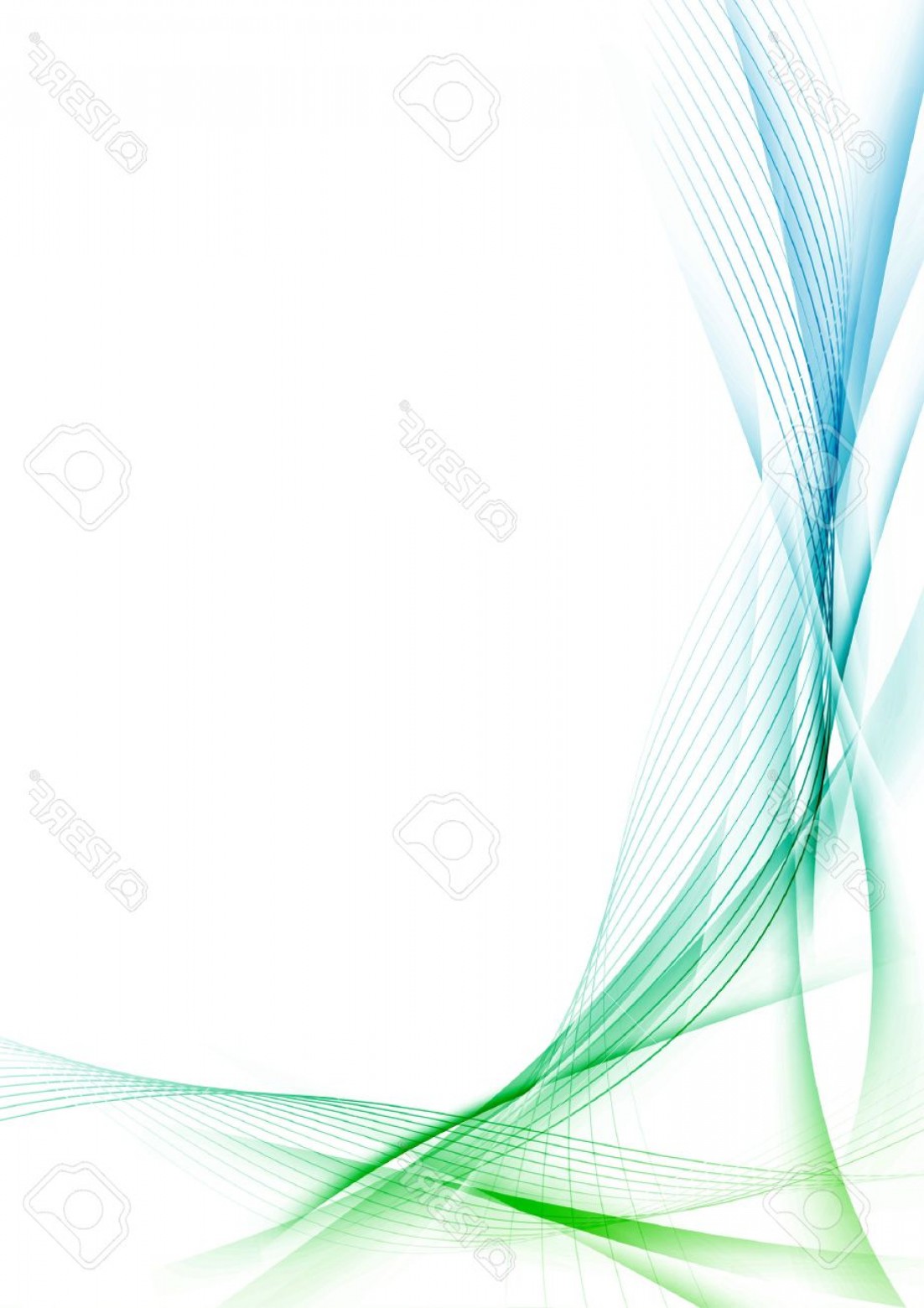 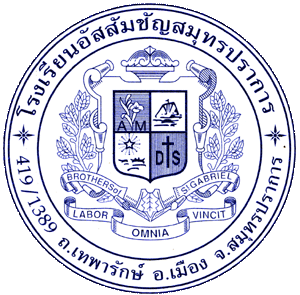 แบบรายงานผลการพัฒนานักเรียนกลุ่มอัจฉริยภาพและการพัฒนานักเรียนสู่เกณฑ์มาตรฐาน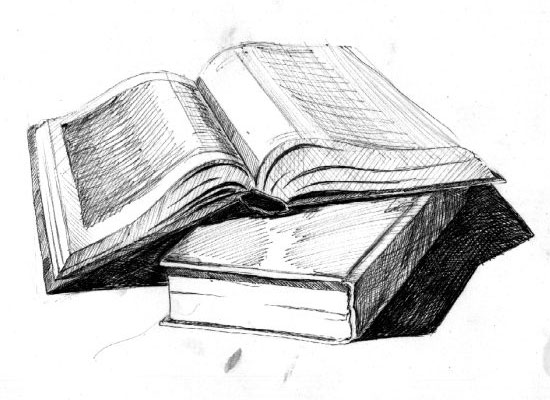 โรงเรียนอัสสัมชัญสมุทรปราการประจำปีการศึกษา 2563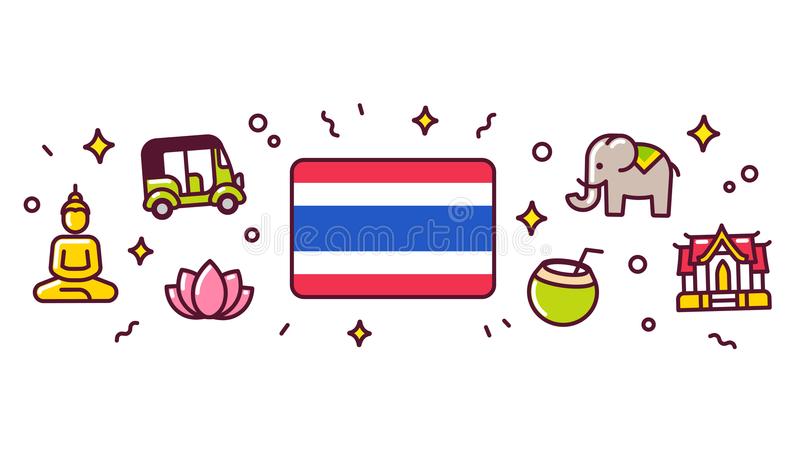 แบบรายงานผลการพัฒนานักเรียนกลุ่มอัจฉริยภาพและการพัฒนานักเรียนสู่เกณฑ์มาตรฐานโรงเรียนอัสสัมชัญสมุทรปราการประจำปีการศึกษา 2563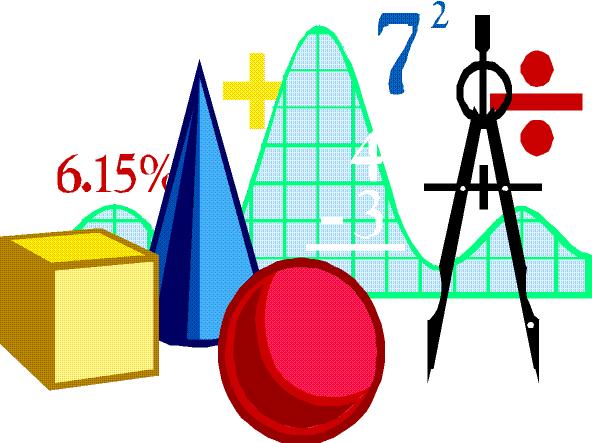 แบบรายงานผลการพัฒนานักเรียนกลุ่มอัจฉริยภาพและการพัฒนานักเรียนสู่เกณฑ์มาตรฐานโรงเรียนอัสสัมชัญสมุทรปราการประจำปีการศึกษา 2563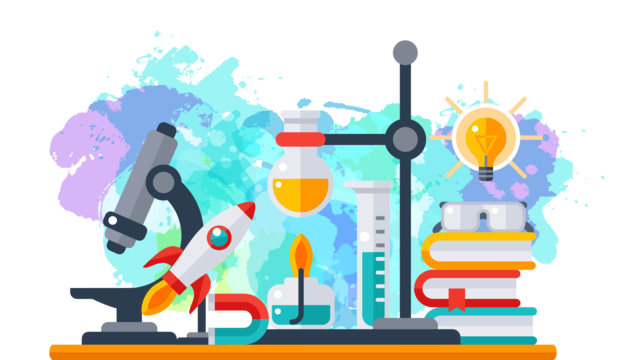 แบบรายงานผลการพัฒนานักเรียนกลุ่มอัจฉริยภาพและการพัฒนานักเรียนสู่เกณฑ์มาตรฐานโรงเรียนอัสสัมชัญสมุทรปราการประจำปีการศึกษา 2563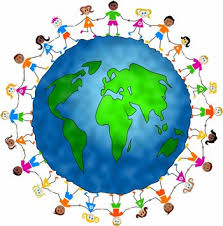 แบบรายงานผลการพัฒนานักเรียนกลุ่มอัจฉริยภาพและการพัฒนานักเรียนสู่เกณฑ์มาตรฐานโรงเรียนอัสสัมชัญสมุทรปราการประจำปีการศึกษา 2563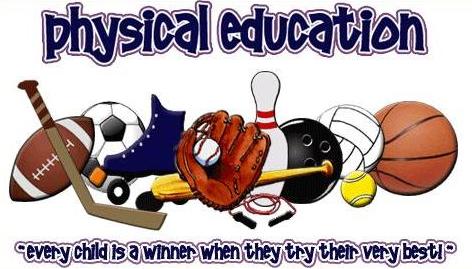 แบบรายงานผลการพัฒนานักเรียนกลุ่มอัจฉริยภาพและการพัฒนานักเรียนสู่เกณฑ์มาตรฐานโรงเรียนอัสสัมชัญสมุทรปราการประจำปีการศึกษา 2563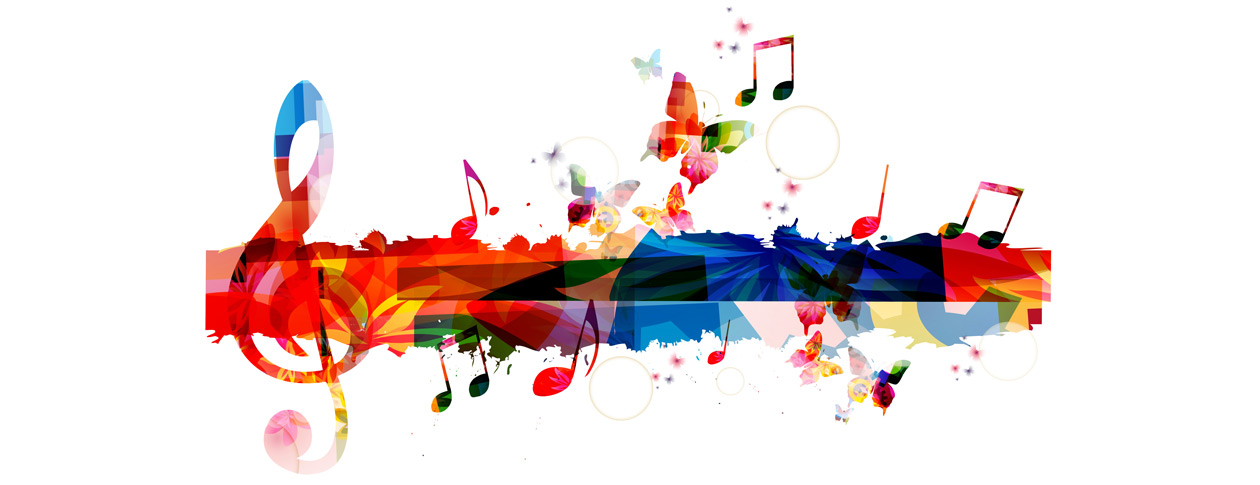 แบบรายงานผลการพัฒนานักเรียนกลุ่มอัจฉริยภาพและการพัฒนานักเรียนสู่เกณฑ์มาตรฐานโรงเรียนอัสสัมชัญสมุทรปราการประจำปีการศึกษา 2563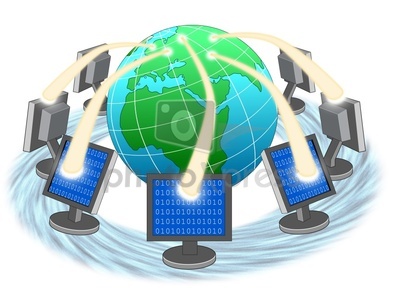 แบบรายงานผลการพัฒนานักเรียนกลุ่มอัจฉริยภาพและการพัฒนานักเรียนสู่เกณฑ์มาตรฐานโรงเรียนอัสสัมชัญสมุทรปราการประจำปีการศึกษา 2563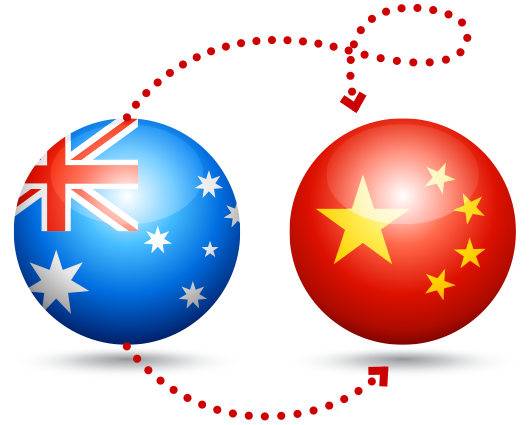 